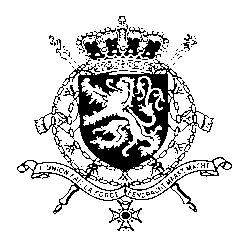 Représentation permanente de la Belgique auprès des Nations Unies et auprès des institutions spécialisées à GenèveMr. President,Belgium welcomes the delegation of Portugal and wishes it every success in the exercise of its third Universal Periodic Review. We congratulate Portugal with the progress made since its previous UPR. Notwithstanding these achievements, there is still room for further progress.Belgium therefore recommends the government of Portugal to: R1. Take the necessary measures to adequately address sexual violence in laws and policies and to ensure that all forms of non-consensual sexual acts are included in the definition of rape under the Penal Code.R2. Continue efforts, through awareness-raising campaigns and parenting education programs, to end the practice of corporal punishment in all settings, including in the home.R3. Increase measures to combat discrimination based on gender, race or sexual orientation.Thank you, Mr. President.WG UPR  – Portugal Belgian intervention8 May 2019